Date: 04 Sep 2023Ref No: ITT-AFG-BLK-2023-0007Tender Notice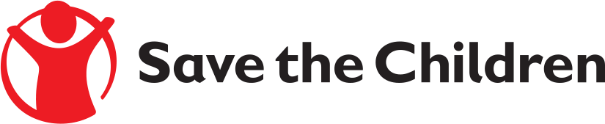 Save the Children believes every child deserves a future. In Afghanistan and around the world, we give children a healthy start in life, the opportunity to learn and protection from harm. We do whatever it takes for children – every day and in times of crisis – transforming their lives and the future we share.Save the Children International in Afghanistan is inviting submissions of tenders for Rental Vehicles as below models:Detailed specifications are included within the tender documents. If you are interested in submitting a bid, please contact procurements team at the following address AFG.Tenders@savethechildren.org to express your interest and request the tender documents. Tender documents will be sent to you by return. It is recommended to request/collect the tender documents as soon as possible. Completed tender documents are due to be submitted on 25 Sep 2023 from 8:00am to 04:00pm Afghanistan time, to the following Address:Save the Children International -Balkh Field Office, Mazar-e-sharif , District No 1, Behind Sultan Razia High School , PD 1 Street , Infront of  Shahid Albeigi Mosque , House No #1.Any Bidders who has a question about the application documents should refer to AFG.tenders@savethechildren.org. When you are Sending your Bids , please put your Bids in envelope sealed with the having Stamp and signature of the company to the address Save the Children International -Balkh Field Office, Mazar-e-sharif , District No 1, Behind Sultan Razia High School , PD 1 Street , Infront of  Shahid Albeigi Mosque , House No #1.).Each bidder gives his rate, before that he/she must study the criteria correctly and then give his rate. Criteria and tender documents include special terms and conditions that will be considered in the contract section.Type of vehicle with modelNoCorolla / Equivalent Model 1994 to 200814Runner / Equivalent Model 2000 to 20072Astana Van / Equivalent Model 1995 to 20033Corolla Wagon Saracha / Equivalent Model 1994 to 19974